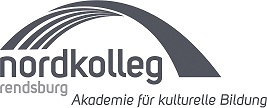 pressemitteilungLiteratur und Justiz - und andere Freuden des RechtsTagung vom 17. bis 19. September Am Nordkoleg RendsburgNie gab es so viel öffentlichen Streit um die richtige Sprache: Was man (nicht mehr) sagen darf, wie man sich ausdrücken und mit dem anderen Geschlecht kommunizieren soll, beschäftigt nicht nur die Medien und die Betreiber der sozialen Netzwerke – auch Politik und Justiz schalten sich ein. Auf der Rendsburger Tagung zu Literatur und Recht (17.-19.9.2021) befassen sich drei namhafte Juristen mit Aspekten dieses Themas. Dr. jur. habil. Mustafa Temuz Oglakcioglu, Strafrechtslehrer aus Erlangen, beleuchtet u.a die Debatte um Catcalling und Redefreiheit im Internet, Dr. Markus Hirte, Direktor des Kriminalmuseums von Rothenburg ob der Tauber, nimmt die MeToo-Debatte am Beispiel der Musikszene unter die Lupe;  Prof. Dr. Thomas Fischer, SPIEGEL-Kolumnist, ehemaliger Senatsvorsitzender am Bundesgerichtshof und seit Kurzem Rechtsanwalt in der Kanzlei Gauweiler in München, befasst sich in seinem Eröffnungsreferat  am 17. 9. 2021 um 19.30 mit dem Spannungsverhältnis zwischen Recht, Justiz und Medien. Am 18.9. 2021 geht Prof. Dr. Martina Wagner Egelhaaf (Sonderforschungsbereich Recht und Literatur, Universität Münster) Wechselwirkungen zwischen Recht und Rhetorik nach; Rechtsanwalt Malte Sprenger (Düsseldorf) berichtet aus seinem Spezialgebiet »Kunstfälschungen und Raubkunst«; der Münchner Rechtswanwalt Dr. Georg Sterzenbach verfolgt anhand eines Werks von Arthur Schnitzler einen schachspielenden »Juristen auf Abwegen«. Am 19. 9. 2021 um 9.15 Uhr spricht der James-Bond-Experte Professor Dr. Joachim Frenk von der Universität des Saarlands über Humor und Recht in der irischen Literatur.  Den Abschluss der Tagung bestreitet der elsässische Romancier, Dramatiker und Essayist Pierre Kretz, der lange als Rechtsanwalt gearbeitet hat. Zusammen mit dem langjährigen ARD-Rechtsredakteur Martin Roeber wird er einen Einblick in sein umfangreiches literarisches Schaffen geben. Am Abend des 18. September um 20.00 Uhr präsentieren Mitglieder und Freunde des „Brüsseler Dichterkollektivs“ ihr poetisches Grundgesetz für Europa in einer Performance, die ua. schon in Brüssel, Berlin, Luxemburg, Prag und Vigo aufgeführt wurde: Einen augenzwinkernden, temporeichen Gegenentwurf für ein volksnahes, liberales und gerechtes Europa: »Europa ist ein Gedicht – Das Europäische Grundgesetz in Versen« . Mit dabei sind der marokkanisch-stämmige  Brüsseler Rapper Manza, die dänische Lyrikerin Louise Rosengreeen, der luxemburgisch-deutsche Dichter Guy Helminger, der Brüsseler Dichter und langjährige Fernsehmoderator Geert van Istendael und Christoph Schmitz-Scholemann (Richter am BAG a.D. und Schriftsteller) aus Weimar. Eröffnet wird die Tagung am 17. September 2021 um 19.00 Uhr durch die Präsidentin des Schleswig-Holsteinischen Oberlandesgerichts Uta Fölster. Bei Interesse wenden Sie sich gern an Britta Lange Nordkolleg RendsburgAm Gerhardshain 44 24768 RendsburgTel: 04331 1438-11 | britta.lange@norkolleg.de